TRIVIS – Střední škola veřejnoprávní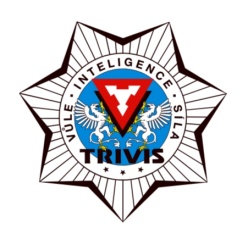 Vodňany, s. r. o.se sídlem: Palackého 81, 389 01 Vodňanyhttp://trivisvodnany.czVýsledky výchovy a vzdělávání – denní studiumVýsledky výchovy a vzdělávání – studium při zaměstnáníTRIVIS – Střední škola veřejnoprávníVodňany, s. r. o.se sídlem: Palackého 81, 389 01 Vodňanyhttp://trivisvodnany.czVýsledky maturitní zkoušky – denní studiumVýsledky maturitní zkoušky – studium při zaměstnáníTRIVIS – Střední škola veřejnoprávní Vodňany, s. r. o.se sídlem: Palackého 81, 389 01 Vodňanyhttp://trivisvodnany.czÚdaje o přijímacím řízení – denní studium Údaje o přijímacím řízení – dálkové studium                        TRIVIS – Střední škola veřejnoprávní                                              Vodňany, s. r. o.                               se sídlem: Palackého 81, 389 01 Vodňany                                                          http://trivisvodnany.czTRIVIS – Střední škola veřejnoprávní Vodňany, s. r. o.se sídlem: Palackého 81, 389 01 Vodňanyhttp://trivisvodnany.czÚdaje o pracovnících školy – 2017/2018                           TRIVIS – Střední škola veřejnoprávní                                              Vodňany, s. r. o.                               se sídlem: Palackého 81, 389 01 Vodňany                                                          http://trivisvodnany.czCharakteristika školyTRIVIS – Střední škola veřejnoprávní Vodňany, s. r. o. zahájila svoji činnosti 19. 9. 2001. Jejím zřizovatelem je TRIVIS, a. s., Praha.TRIVIS – Střední škola veřejnoprávní Vodňany, s.r.o. je zřízena jako škola soukromá. Výše školného ve školním roce 2017/2018 činilo:17.500,- Kč pro denní studium veřejnoprávní ochrany 12.500,- Kč pro dálkové studium veřejnoprávní ochranyŠkolné bylo placeno ve dvou splátkách, v odůvodněných případech ve splátkách měsíčních. Spádovou oblastí školy pro denní i dálkové studium je Jihočeský kraj. Především okresy Strakonice, Písek, Prachatice a České Budějovice. Pro dálkové studium je pro školu spádovou oblastí celý Jihočeský kraj, neboť je jedinou školou umožňující tříletou nástavbu pro absolventy učilišť bez specifikace učebního oboru.Škola byla zařazena do sítě škol MŠMT v Praze dne 01.09.2003, č.j. 30754/02-21.S účinností od 1. 9. 2005 byla zapsána do Školského rejstříku pod názvem TRIVIS - Střední škola veřejnoprávní Vodňany, s. r. o.Škola sídlí ve vlastním objektu, odkoupeném od Města Vodňany. Tělesná výchova je vyučována v prostorách Sokolovny Vodňany, Sokolské louky.Škola je vybavena novým nábytkem v 8 kmenových třídách, v odborné učebně, v odborné učebně informační technologie, v odborné učebně techniky administrativy, v odborné učebně kriminologie, ve 2 učebnách anglického a ve 2 německého jazyka. K výuce slouží 62 nových počítačů, 10 notebooků a 17 dataprojektorů. Škola je napojena na Internet, studentům je přístupný celodenně na počítačích v učebnách německého jazyka, anglického jazyka a informatiky, učebny jsou vybaveny interaktivní tabulí s příslušenstvím.  Škola se zapojila do projektu „EU peníze školám“.Uskutečnila se modernizace vybavení SŠV Vodňany (2 jazykové učebny, učebna střelecké přípravy), a projekt s EU do Evropy.Ve školním roce 2009/2010 proběhla rekonstrukce původního prostoru, kde vznikly 4 kmenové učebny, 1 odborná učebna ANJ, 5 kabinetůStudijní obor Bezpečnostně právní činnost (denní studium 68-42-M/01) se na škole vyučuje od 01. 09. 2010 a studijní obor Bezpečnostní služby (dálkové studium 68-42L/51), který se na škole vyučuje od 1. 9. 2011. Výukový program v denním i dálkovém studiu, přinesl i potřebu nových aktivit organizovaných pro studenty. Protože tento studijní obor připravuje absolventy především pro profese integrovaného záchranného systému a veřejné správy, organizuje škola pro studenty 1. ročníku týdenní seznamovací a zátěžový kurz v rekreačním středisku Nová louka u Albrechtic.Součástí této akce jsou i tématické ukázky Policie ČR, armády ČR, hasičského záchranného sboru, akce zdravotní první pomoci, zážitkový program. V průběhu této akce si žáci vyzkouší existenci v krizových situacích. Škola úzce spolupracuje při výuce odborných předmětů s policií ČR a se složkami integrovaného záchranného systému.Ve 2. ročníku studia absolvují studenti týdenní praxi – kurz – Zdravotní záchranář.Ve 3. ročníku studia absolvují studenti týdenní kurz sebeobrany.Ve 3. ročníku studia absolvují studenti praxi – střelecký kurz na střelnici v Písku.Ve 4. ročníku studia absolvují studenti praxi u Městské policie Vodňany.                           TRIVIS – Střední škola veřejnoprávní                                              Vodňany, s. r. o.                               se sídlem: Palackého 81, 389 01 Vodňany                                                          http://trivisvodnany.czVýroční zpráva o činnosti školyza školní rok 2017/2018dle § 10, zákona č. 561/2004 Sb., § 7 vyhlášky 15/2005 Sb.   Název školy:	TRIVIS – Střední škola veřejnoprávní                  Vodňany, s. r. o.Sídlo školy:			Palackého 81, 389 01 VodňanyZřizovatel školy:		TRIVIS, a. s., akciová společnost,                                          Hovorčovická 1281/11, 182 00 Praha 8 - KobylisyStatutární zástupce:	JUDr. Karel  Klvaňa,  Bojasova 1244/5,  182 00 Praha 8 – KobylisyŘeditel školy:		Ing. Lachoutová AlenaZástupce ředitele:	Mgr. Böhmová Karolína, DiS.Kontaktní údaje:		tel/fax 	383 382 134						383 384 033				mobil		603 831 964				reditel@trivisvodnany.cz				www.trivisvodnany.cz                           TRIVIS – Střední škola veřejnoprávní                                              Vodňany, s. r. o.                               se sídlem: Palackého 81, 389 01 Vodňany                                                          http://trivisvodnany.czMateriální vybavenost školy      V rozsahu potřeby jsou k dispozici učební pomůcky pro jednotlivé předměty (mapy, odborná literatura, výukové programy, sportovní vybavení, připojení na internet).     Po schválení studijního oboru „Veřejnoprávní ochrana“ je TRIVIS – Střední škola veřejnoprávní, Vodňany, s.r.o. profilována jako specializovaná odborná škola výrazně se lišící od ostatních škol. Z tohoto faktu je přistupováno k doplnění stávajícího materiálního zabezpečení. Škola je postupně vybavována učebními pomůckami, výukovými programy a technickými prostředky potřebnými pro výuku uvedeného studijního oboru.Všeobecně vzdělávací část výuky je zabezpečena učebnicemi schválenými pro SOŠ, odborná část výuky učebními texty vydanými společností TRIVIS.ŠVP bylo na škole realizováno od 1. 9. 2010.Škola spolupracuje s rodiči prostřednictvím systému – i škola.Pro výuku využíváme systém Moodle.Mimoškolní akce3. – 7. 9. 2017		Zátěžový kurz 1. ročníků ve středisku Nová louka u Albrechtic 12. 9. 2017		Přednáška – Činnost dopravního inspektorátu                                  21. 9. 2017		Charitativní běh – Sportem proti rakovině 25. 9. 2017		AMOK PČR2. 10. 2017		Přednáška – Činnost městské policie2. – 11. 10. 2017	Poznávací zájezd - Irsko6. – 14. 10. 2017	Praxe 4. ročníku u MP Vodňany17. 10. 2017		Burza škol Blatná31. 10. 2017 		Burza škol – Strakonice 7. 11. 2017 		Burza škol – Prachatice  7. 11. 2017		Prezentace školy13. 11. 2017		Burza škol – Písek16. 11. 2017		Prezentace školy17. 10. 2017		Přednáška – Internetová kriminalita21. 11. 2017		Exkurze a praxe s praktickou částí u ZZS22. – 24. 11. 2017	Výstava Vzdělání a řemeslo – České Budějovice29. 11. 2017		Přednáška – Nelegální migrace     27. 11. 2017		AMOK PČR5. 12. 2017		Soutěž Malý právníček12. - 14. 12. 2017	Praxe – Základy první pomoci – 2. A	11. 12. 2017		Florbalový turnaj vodňanských škol19. 12. 2017		Exkurze v ČB – 1. Světová válka19. 12. 2017		Okresní soud v ČB – Účast na trestním řízení – 4. B19. - 21. 12. 2017	Praxe – Základy první pomoci – 2. B22. 12. 2017		Poznávání okolí Vodňan – 1. ročníky22. 12. 2017		Vánoční turnaj ve stolním tenise10. 1. 2018		Okresní soud v ČB – Účast na trestním řízení – 4. B21. – 26. 2018		Lyžařský kurz 1. Ročníky24. 1. 2018		Divadelní představení MěKS Vodňany  7. 2. 2018		Exkurze – Vazební věznice Pankrác  7. 2. 2018		Okresní soud v ČB – Účast na trestním řízení – 4. A12. 2. 2018		Praktická výuka – výroba el. energie	- Temelín – 3. a13. 2. 2018		Exkurze na OOP ČR Strakonice – Územní odbor – 4. A13. 2. 2018		Exkurze v Jihočeském muzeu13. 2. 2018		Exkurze – Kryty 4. A20. 2. 2018		Exkurze na OOP ČR Strakonice – Územní odbor – 4. B	21. 3. 2018		Exkurze – vazební věznice Pankrác a Památník vazební věznice22. 3. 2018		Přednáška VŠERS  4. ročníky26. 3. 2018		Divadlo – Anglicko – česká inscenace28. 3. 2018		Vinohradské divadlo– Romeo a Julie a návštěva muzea Praha 11. 4. 2018		Praktická výuka – Ochrana obyvatelstva Strakonice (kryty) – 3. A 12. 4. 2018		Praktická výuka – Ochrana obyvatelstva Strakonice (kryty) – 3. B12. 4. 2018		Turistický pochod na Lomec – 1. ročníky25. 4. 2018		Techmánie Plzeň3. 5. 2018		Štafetový závod na Kleť22. – 29. 5. 2018	Praktická střelecká příprava 3. ročníky25. 5. 2018		MAJÁLES28. 5. 2018		Cvičení PČR „VERČA 2018“- 3. ročníky + 2. B31. – 1. 6. 2018	Školní výlet 1. B2. 6. 2018		Ukázky sebeobrany na dětském dnu - Vodňany3. – 7. 2018		Cyklokurz 2. A5. 6. 2018		Sportovní den O pohár starosty Města Vodňany7. 6. 2018		Praxe – Taktické cvičení IZS8. 6. 2018		Husinecká přehrada – 2. B11. – 15. 6. 2018 	Praxe 3. ročníky – Sebeobrana18. – 22. 6. 2018	Cyklokurz20. 6. 2018 		MAJÁLES21. – 22. 6. 2018	Rafty 2. A21. 6. 2018		AMOK 1. ročníky21. 6. 2018		Den s univerzitou - Exkurze  na Jihočeské univerzitě23. 6. 2018		Třídní výlet 3. B25. – 26. 6. 2018	Rafty 2. B26. 6. 2018		Třídní výlet 3. A - Praha26. 6. 2018		Třídní výlet 1. A27. 6. 2018		Třídní výlet – 3. A - Č. Krumlov	28. 6. 2018		Třídní výlet 2. AŠkolní soutěže:Soutěž z německého jazyka, literatury a kultury Matematická soutěž - KlokanSoutěž z anglického jazykaStudentská činnost:Studentské zastupitelstvo                           TRIVIS – Střední škola veřejnoprávní                                              Vodňany, s. r. o.                               se sídlem: Palackého 81, 389 01 Vodňany                                                          http://trivisvodnany.czPřehled oborů, které škola vyučuje68-42-L/51		    Bezpečnostní služby	(JKOV: 68-99-6/07) dálkové studium 			délka studia: 3 r. 0 m.		68-42-M/01	  	     Bezpečnostně právní činnost(JKOV: 68-99-6/07) denní studium				délka studia: 4 r. 0 m.                            TRIVIS – Střední škola veřejnoprávní                                              Vodňany, s. r. o.                               se sídlem: Palackého 81, 389 01 Vodňany                                                          http://trivisvodnany.czVýroční zpráva o činnosti školy a zpráva o hospodaření školy byla projednána na pedagogické radě dne 10. 10. 2018Dne 10. 10. 2018 byla Výroční zpráva projednána a schválena Školskou radou.Výroční zpráva je zveřejněna na nástěnce školy.                            TRIVIS – Střední škola veřejnoprávní                                              Vodňany, s. r. o.                               se sídlem: Palackého 81, 389 01 Vodňany                                                          http://trivisvodnany.czVýroční zpráva o činnosti školy za školní rok 2017/2018Výroční zpráva o hospodaření za školní rok 2017/2018Odevzdáno na Odbor školství, mládeže a tělovýchovy, U Zimního stadionu 1952/2, České BudějoviceDne …………………….Předal:		Ing. Lachoutová Alena			      ředitelka školyPřevzal:                           TRIVIS – Střední škola veřejnoprávní                                              Vodňany, s. r. o.                               se sídlem: Palackého 81, 389 01 Vodňany                                                          http://trivisvodnany.czPovinně volitelné předměty, ze kterých lze maturovatAnglický jazykBezpečnostní činnostDějepisInformatikaKriminalistikaMatematikaNěmecký jazykSebeobrana                           TRIVIS – Střední škola veřejnoprávní                                              Vodňany, s. r. o.                               se sídlem: Palackého 81, 389 01 Vodňany                                                          http://trivisvodnany.czVzdělávání pedagogických pracovníků                           TRIVIS – Střední škola veřejnoprávní                                              Vodňany, s. r. o.                               se sídlem: Palackého 81, 389 01 Vodňany                                                          http://trivisvodnany.czObsah Výroční zprávyÚvodní stranaZákladní údaje o školeCharakteristika školyPřehled oborů vzděláníRámcový učební plán – Veřejnoprávní ochrana – denní studiumKonkretizovaný učební plán – Veřejnoprávní ochrana – denní studiumRámcový učební plán – Veřejnoprávní ochrana – dálkové studiumKonkretizovaný učební plán – Veřejnoprávní ochrana – dálkové studiumPřehled volitelných předmětůÚdaje o přijímacím řízeníÚdaje o výsledcích vzděláváníÚdaje o výsledních maturitní zkouškyÚdaje o prevenci SPJPočet pracovníků školyPřehled pracovníků školyÚdaje o dalším vzdělávání pedagogických pracovníkůÚdaje o školské radě Údaje o aktivitách školy (mimoškolní akce)Rozhodnutí o stanovení počtu žákůVýroční zpráva o hospodařeníProjekty realizované školouInspekční zpráva Výpis z Obchodního rejstříkuŽivnostenský listMateriální vybavenost školyProjednání Výroční zprávyPropagační materiál                           TRIVIS – Střední škola veřejnoprávní                                              Vodňany, s. r. o.                               se sídlem: Palackého 81, 389 01 Vodňany                                                          http://trivisvodnany.czŠkolská radaPředseda:			JUDr. Karel Klvaňa Místopředseda:	Mgr. Jaroslav David  Člen rady:		Mgr. Iva Vondrášková                             TRIVIS – Střední škola veřejnoprávní                                              Vodňany, s. r. o.                               se sídlem: Palackého 81, 389 01 Vodňany                                                          http://trivisvodnany.czÚdaje o prevenci sociálně patologických jevůŠkola má vypracovaný Minimální protidrogový program, na jehož základě postupuje v případě potřeby.Škola provádí monitoring sociálně patologických jevů, s jehož výsledkem jsou seznámeni jak zákonní zástupci, tak pedagogičtí pracovníci.Na škole je zpracován a využíván Program proti šikanování a Krizový plán, s jehož obsahem jsou seznámeni zákonní zástupci i pedagogičtí pracovníci.                           TRIVIS – Střední škola veřejnoprávní                                              Vodňany, s. r. o.                               se sídlem: Palackého 81, 389 01 Vodňany                                                          http://trivisvodnany.czProjekty realizované školouŠkola se ve školním roce 2013/2014 ukončila projekt EU Peníze školám. Program ROP NUTS II Jihozápad - modernizace vybavení Střední školy veřejnoprávní Vodňany (2 jazykové učebny, učebna střelecké přípravy).Projekt „S EU do Evropy“ – Výzva č. 56 a Výzva č. 57.TRIVIS – Střední škola veřejnoprávní Vodňany, s. r. o.Palackého 81, 389 01 Vodňany, IČO: 25 15 40 44IZO: 110 021 479VÝROČNÍ ZPRÁVAO HOSPODAŘENÍŠKOLNÍ ROK   2017 - 2018Studijní oborPočet žákůPočet žákůProspěli s vyzna-Prospěli Neprospěli Žáci, kteříopakujíŽáci, kteříukončili zPočet žákůvyloučenýchcelkemz tohodívek menáním ročníkpros. dův.ze studiaBezpečnostně právní činnost68-42-M/01207127171828440Studijní oborPočet žákůPočet žákůProspěli s vyzna-ProspěliNeprospěliŽáci, kteříopakujíŽáci, kteříukončili zPočet žákůvyloučenýchcelkemz tohodívekmenánímročníkpros. dův.ze studiaBezpečnostní služby68-42-L/511714124040Studijní oborPočet žákůPočet žákůProspěli s vyzna-ProspěliNeprospěli  z 1Neprospěli z vícePočet žákůopakujícíchcelkemz tohodívekmenánímpředmětupředmětůzkouškuBezpečnostně právní činnost68-42-M/014427437309Studijní oborPočet žákůPočet žákůProspěli s vyzna-ProspěliNeprospěli  z 1Neprospěli z vícePočet žákůopakujícíchcelkemz tohodívekmenánímpředmětupředmětůzkouškuBezpečnostní služby68-42-L/515304104Studijní oborPočet přihlášených žákůPočet přihlášených žákůPočet přijatých žákůPočet přijatých žákůV 1. termínuV 1. termínuV 2. termínuV 2. termínuV 2. termínucelkemz tohodívekcelkemz tohodívekPřijatoz tohodívekPřihlášenoPřijatoz toho dívekBezpečnostně právní činnost68-42-M/01815354345434000Studijní oborPočet přihlášených žákůPočet přihlášených žákůPočet přijatých žákůPočet přijatých žákůV 1. termínuV 1. termínuV 2. termínuV 2. termínuV 2. termínucelkemz tohodívekcelkemz tohodívekPřijatoz tohodívekPřihlášenoPřijatoz toho dívekBezpečnostní služby68-42-L/51000000000Počet pracovníků celkem21Učitelé17Ostatní4% aprobovaně odučených hodin týdně z celkového počtu odučených hodin týdně100%Příjmení a jménoFunkceVzděláníAprobace Pracovní poměrIng. Lachoutová AlenaředitelkaVŠEKHPPMgr.Eningerová MilušeučitelkaVŠNJ, MA, PZHPPp. Procházková TáňaučitelkaVŠAJHPPMgr. David JaroslavučitelVŠ TV, KRI, HPPMgr. Horváthová Vladislava učitelkaVŠMA, FY, BI, CHE,   HPPMgr. Böhmová Karolína, DiS.zástupkyněVŠPSY, PN, SK, PRHPPMgr. Vašková KateřinaučitelkaVŠMateřská dovolenáHPPMgr. Moštěková MarieučitelkaVŠCJL, TAHPPMgr. Zvěřová Janaučitelka VŠNJ, DEJHPPMgr. Vondrášková Iva učitelka VŠCJL, SZHPPMgr. Kohoutek RomanučitelVŠTEV, SEB,HPPBc. Koželuh JosefučitelVŠ IZS,DPPJUDr. Hamáček MilošučitelVŠPR, HPPMgr. Šmidmajer VlastimilučitelVŠZEDPPIng. Veselá MarieučitelkaVŠINF, TAHPPMgr. Veselá KamilaučitelkaVŠAJ, PSY, PEDHPPMgr. Kazbunda StanislavučitelVŠBČ, SP, KRDPPVybavení školy:Počet ks:Stoly, stolky50 Lavice210Skříně30Psací stroje20Počítače62Tiskárna4Tabule17Interaktivní tabule 3Židle380Kopírka2Video0DVD0Televizor0Radiomagnetofon15Telefon 2Data projektor17Notebook10Lednička4Hasicí přístroj10Popelnice8Vysavač2Sekačka na trávu2Hodiny 25Parkové lavičky10EZS1Skartovací stroj5Varná konvice7Mikrovlnná trouba1Katedra + židle 16